Nálam van a kezdés…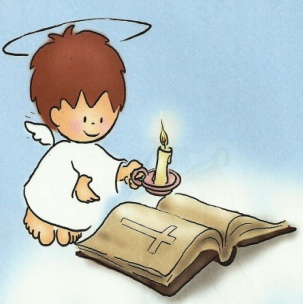 Kinél van a Biblia szó jelentése?Nálam van a könyvecske.Ki a Biblia főszerzője?Nálam van az Isten.Kinél van a Biblia két fő részének neve?Nálam vanaz ószövetség és újszövetség.Kinél van a Biblia társszerzője?Nálam van az ember.Kinél van a Biblia könyveinek száma?Nálam van a 72.Kinél van, hogyan keletkezett a Biblia?Nálam van a sugalmazás által.Kinek a műve a sugalmazás?Nálam van a Szentlélek.Kinél van, hogy miről szól az Ószövetség?Nálam van az Isten nagy tetteiről.Kinél van, hogy miről szól az Újszövetség?Nálam van a Jézus életéről és az egyházról.Kinél van az ószövetség könyveinek száma?Nálam van a 45.Kinél van az újszövetség könyveinek száma?Nálam van a 27.Kinél van Mózes 5 könyvének neve?Nálam van a Tóra.Kinél van a zsoltárok jelentése?Nálam van az imádságok.Kinél van a zsoltárok száma?Nálam van a 150.Kinél van a Biblia első könyvének neve?Nálam vana Teremtés.Kinél van a Biblia utolsó könyvének neve?Nálam van a Jelenések könyve.Kinél van az evangéliumok száma?Nálam van a négy.Kinél van az evangélium jelentése?Nálam van az örömhír.Kinél vannak az evangélisták?Nálam van Máté, Márk, Lukács, János.Kinél van a páli levelek száma?Nálam van a 13.Kinél vannak a katolikus levelek szerzői?Nálam van a Jakab, Júdás, Péter, János.Kinél van az Apostolok Cselekedetei könyv tartalma?Nálam van az egyház születése terjedése.Kinél van az evangéliumok főszereplője?Nálam van  JÉZUS.